______________________________________________________________________________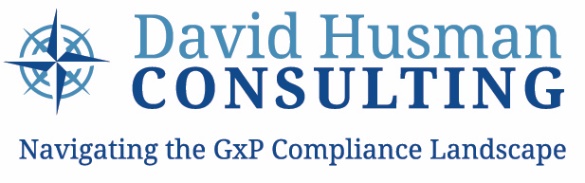 Speaker’s Bureau TopicsDr. David Husman, President and Principal Consultant of David Husman Consulting, is available to speak on a variety of compliance and quality system topics. David is established as an effective trainer, with over 30 years of international experience in the pharmaceutical, biopharmaceutical, and bio tech fields. He has presented at several conferences, including SQA, RAPS, and IVT. Training is tailored to meet specific needs – from one-on-one to large groups. It can be delivered via on-site training, webinars, or through conferences. Common topics are listed below, but if you have a specific need, please contact us at david@davidhusmanconsulting.com or 864-877-9208.Available topics include, but are not limited to:  Building a Compliant Laboratory – From Foundation to Business ExcellenceChange Management – Managing Effective Change and Eliminating Unwanted ChangesData Integrity – How to Conduct Data Integrity Investigation InterviewsData Integrity and Compliance with GxP – It’s Not New and So Much More than Just ComputersDeviation Management – Investigations to Root Cause AnalysisDeviation Management – Why Have We Not Solved the Problem?Deviation Management – Workshop – Training for the Principal InvestigatorDue Diligence – A Quality PerspectiveFundamentals of Good Manufacturing Practices (GMP): Developing a Compliance MindsetGood (Professional) Laboratory PracticesGood Documentation PracticesHow to Host a Regulator – the Do’s and Don’tsManagement – Leadership to Ensure Quality; Project Management to Ensure Effective ChangeManagement ControlsProper Documentation and SOPs to Ensure Laboratory ComplianceQuality Programs – Developing an Integrated ApproachRecall Management – Regulations and System RequirementsRisk Management – A Process-Flow Approach to Converting a Guidance into an SOPRoles of the ConsultantTraining – Ensuring Staff Training, Education, and Experience